Информация о материально – техническом обеспечении по предметамМБОУ «Малоархангельская средняя школа № 1»Материально-техническая база каб.28 Стол для учителя.Столы для учащихся с комплектом стульев  - 8 +16Шкафы   3 штМатериально-техническая база каб.23 І. Программно- методическое обеспечение кабинета1.Концепция и программы для начальных классов «Школа России» Ч.1,2. 2007 годІІ. Учебно- методическая и справочная литератураСловариКниги для внеклассного чтения и внеклассной работы.Методические журналы.ІІІ. Учебно-наглядные пособияТаблицы.1.Комплект таблиц по русскому языку для 1-4 классов-16 шт. 2.Комплект таблиц по математике для 1-4 классов-8 шт.3. Комплект таблиц по окружающему миру для 1-4 классов-15 шт.4. Комплект таблиц по литературному чтению для 1-4 классов -16 шт.5. Комплект таблиц «Основы безопасности и жизнедеятельности-10 шт.Раздаточный материал.Технические средства обучения 2 классУчебно - наглядные пособия.Технические средства обучения учебного кабинета  начальных  классов №27. Экранно-звуковые пособия CD диски.УЧЕБНО-МЕТОДИЧЕСКАЯ И СПРАВОЧНАЯ ЛИТЕРАТУРАСловариУчебно - наглядные пособия.Материально-техническое оснащение  3 б  классМатериально-техническое оснащение  4  а  классРазвивающие настольно – печатные игры «Лото». «Домино» Стол для учителя.Столы для учащихся с комплектом стульев  - Шкафы   Материально-техническое оснащение  4  б  классРазвивающие настольно – печатные игры «Почитаем – посчитаем». «Азбука в гостях у сказки» Стол для учителя.Столы для учащихся с комплектом стульев  - 9 столов+18 стульевШкафы 2 штОснащение кабинета историиI. Учебная литература:Программно-методическое обеспечениеОснащение кабинета учебниками.Методические пособия для учителяII. Печатные пособияПеречень материально – технического обеспечения по русскому языку и литературеРабочие программы и учебники по русскому языку и литературе                           Учебно-методические пособия                          Пособия по подготовке к ЕГЭ-«Подготовка к ЕГЭ. Русский язык. 2014 год. Н.А.Сенина. Легион. Ростов-на-Дону» (Это же пособие есть за 2013, 2012, 2011  и за 2010 годы)	-«ЕГЭ. Русский язык. 2011 год. ФИПИ. АСТ. Астрель . Москва.»-«Русский язык. ЕГЭ. Тренировочные варианты. 2010 год. Саратов. Издательство «Лицей»-«Русский язык. ЕГЭ. Самые новые реальные задания. 2009 год. АСТ. Астрель. Москва.»-«Русский язык. Подготовка к  ЕГЭ. Части В и С.(Модели сочинений.) Москва. Просвещение. 2010 год.»-«Русский язык. Подготовка к ЕГЭ. Сочинение на ЕГЭ. А.Г.Нарушевич. Москва. Просвещение. 2010год.»	Пособия по подготовке к ГИА-ГИА-2012-. Экзамен в новой форме. Тренировочные варианты экзаменационных работ.     -Русский язык. 9 класс. ГИА-2012. Экзамен в новой форме. Тренировочные варианты.     -ГИА 2012 год  Русский язык. Тренировочные задания. 9 класс.     -ГИА 2012 год  Русский язык. Сборник заданий. 9 класс.     -ГИА 2013 год  Русский язык. Сборник заданий. 9 класс. Автор пособий Сенина Н.А.    -ГИА по русскому языку. Учебно-тренировочные тесты и другие материалы для 9 класса.                                           Таблицы:	- Правописание гласных в корне слова ( 5 таблиц и 32 ламинированных карточки)	- Основные правила орфографии и пунктуации 5 – 9 классы (12 т.)	- Русский язык 5 класс (14 таблиц,  15 комплектов опорных дидактических карточек)	- Русский язык  6 класс (7 таблиц, 15 комплектов опорных дидактических карточек)	- Русский язык 7 класс ( 7 таблиц, 15 комплектов опорных дидактических карточек)	- Русский язык 8 класс ( 7 таблиц, 15 комплектов  опорных дидактических  карточек)	- Русский язык 9 класс (6 таблиц, 15 комплектов опорных дидактических карточек)	- Русский язык. Имя существительное (7 таблиц)	- Русский язык. Имя прилагательное ( 9 таблиц)	- Русский язык. Глаголы ( 6 таблиц)		-Русский язык. Наречие ( 6 таблиц)	- Русский язык. Числительные и местоимения ( 14 таблиц)	- Русский язык.  Причастие и деепричастие ( 12 таблиц)	- Русский язык.  Союзы и предлоги (9 таблиц)	- Русский язык. Частицы и междометия (7 таблиц)	-  Комплект по русскому языку «Синтаксис 5 – 11 классы (19 таб -лиц и  15 комплектов опорных дидактических карточек )	- Русский язык.  Орфография 5 – 11 классы ( 15 таблиц)	- Русский язык. Морфология 5 – 11 классы ( 22 таблицы)	- Русский язык.  Грамматика 5 – 11 классы ( 22 таблицы)	-  Комплект по русскому языку «Русский язык 10 класс (19 таб-лиц и 15 комплектов опорных дидактических карточек)	- Комплект по русскому языку  11 класс (16 таблиц и 15 комплектов опорных дидактических карточек)	- Литература  5 класс ( 12 таблиц)	- Литература  6 класс ( 12 таблиц)	-Литература  7 класс (12 таблиц)	- Литература  8 класс (12 таблиц)	- Литература  9 класс (12 таблиц)	-Литература  10 класс ( 12 таблиц)	- Литература   11 класс (12 таблиц)	-Комплект по русской литературе «Теория литературы 5 – 11 классы» (16 таблиц и 15 комплектов опорных дидактических карточек) Портреты русских писателей: 16 портретов на четырёх стендах1. Уроки  русского языка Кирилла и Мефодия ( 5 класс)(Носитель СD, Упаковка  DVD – Вох)2. Уроки русского языка Кирилла и Мефодия ( 6 класс)(Носитель СD, Упаковка  DVD –  Вох)3. Уроки русского языка Кирилла и Мефодия (7 класс)(Носитель СD, Упаковка DVD – Вох)4. Уроки русского языка Кирилла и Мефодия (8-9 классы) (Носитель СD, Упаковка DVD –Вох)5. Уроки литературы Кирилла и Мефодия  (6 класс)(Носитель СD, Упаковка DVD –Вох)6. Уроки литературы Кирилла и Мефодия (7 класс)(Носитель СD, Упаковка DVD –Вох)7. Уроки литературы Кирилла и Мефодия (8 класс)(Носитель СD, Упаковка DVD –Вох)8. Уроки литературы Кирилла и Мефодия (9 класс)(Носитель СD, Упаковка DVD –Вох)9. Уроки литературы Кирилла и Мефодия (10 класс)(Носитель СD, Упаковка DVD –Вох) 10. Уроки литературы Кирилла и Мефодия (11 класс)(Носитель СD, Упаковка DVD –Вох)1. Наглядное пособие для интерактивных досок с тестовыми заданиями. Русский язык (9 класс)	(Носитель CD)2. Наглядное пособие для интерактивных досок с тестовыми заданиями.  Русский язык (7 класс)(Носитель CD)3. Интерактивные учебно-наглядные пособия. Русский язык (10 класс)(Носитель CD)4. Наглядное пособие для интерактивных досок с тестовыми заданиями. Русский язык (5 класс)(Носитель CD)22. Наглядное пособие для интерактивных досок с тестовыми заданиями. Русский язык (6 класс)(Носитель CD)5. Интерактивные учебно-наглядные пособия. Русский язык. (11 класс)(Носитель CD)6.  Наглядное пособие для интерактивных досок с тестовыми заданиями. Русский язык (8 класс)(Носитель CD)Список научно-методического обеспечения.Учебно-методический комплект «Музыка 5-9 классы» авторов Г.П.Сергеевой, Е.Д.Критской:Программа «Музыка 5- 7классы. Искусство 8-9 классы», М., Просвещение, 2014г.Методическое пособие для учителя «Музыка 5-6 классы», М., Просвещение, 2005г.фонохрестоматия для 5, 6, 7 класса ( аудио кассеты) «Творческая тетрадь «Музыка. 6 класс» М., Просвещение, .MULTIMEDIA – поддержка предмета1.Единая коллекция - http://collection.cross-edu.ru/catalog/rubr/f544b3b7-f1f4-5b76-f453-552f31d9b1642.Российский общеобразовательный портал - http://music.edu.ru/3.Детские электронные книги и презентации - http://viki.rdf.ru/4. Ноутбук,  проектор. Аудиозаписи, компакт-диски.Список научно-методической литературы.«Музыка. Изо. МХК. Содержание образования» (сборник нормативно – правовых документов и методических материалов).,М.,ИЦ «Вентана – Граф»,2008г.«Сборник нормативных документов. Искусство», М., Дрофа, 2005г.«Музыкальное образование в школе», под ред., Л.В.Школяр, М., Академия, 2001г.Алиев Ю.Б. «Настольная книга школьного учителя-музыканта», М., Владос, 2002г.«Музыка в 4-7 классах,/ методическое пособие/ под ред.Э.Б.Абдуллина, М.,Просвещение,1988г.Осеннева М.Е., Безбородова Л.А. «Методика музыкального воспитания младших школьников», М.,Академия, 2001г.Челышева Т.С. «Спутник учителя музыки», М., Просвещение, 1993г.Васина-Гроссман В. «Книга о музыке и великих музыкантах», М., Современник, 1999г.Г.П. Сергеева  Е.Д. Критская Уроки Музыки (поурочные разработки 5-6 класс), М.: Просвещение 2014Перечень материально-технического обеспечения по биологииКОНТРОЛЬНО-ИЗМЕРИТЕЛЬНЫЕ МАТЕРИАЛЫТестыДИДАКТИЧЕСКИЕ КАРТОЧКИБИБЛИОТЕКА- МЕТОДИЧЕСКАЯ ЛИТЕРАТУРА          БИБЛИОТЕКА-  СПРАВОЧНИКИ. НАУЧНО-ПОПУЛЯРНАЯ ЛИТЕРАТУРАБИБЛИОТЕКА-  УЧЕБНАЯ ЛИТЕРАТУРАИЛЛЮСТРАТИВНЫЕ УЧЕБНЫЕ ПОСОБИЯ -ТАБЛИЦЫДИНАМИЧЕСКИЕ ПОСОБИЯИНТЕРАКТИВНЫЕ ПОСОБИЯ В DVD – Box   /ДИСКИ/                 CD, DVD – ДИСКИУЧЕБНЫЕ СТЕНДЫ И ТЕХНИКА БЕЗОПАСНОСТИМЕСТА   ХРАНЕНИЯ ОБОРУДОВАНИЯ И МАТЕРИАЛОВПРИБОРЫ  ЛАБОРАТОРНЫЕКОЛЛЕКЦИИ ВЛАЖНЫЕ ПРЕПАРАТЫГЕРБАРИИ                                                      МОДЕЛИ ЖИВОТНЫХ И ЧЕЛОВЕКА                                                                                                    МИКРОПРЕПАРАТЫПеречень материально-технического обеспечения по технологии1.Звуко-экранных  пособий:--таблицы:Санитарно-гигиенические требованияПищевые веществаКлассификация блюдБлюда из чёрствого хлебаСервировка столаСервировка праздничного столаСпособы консервированияПравила пользования столовыми приборамиПервичная обработка овощейПриготовление бутербродовПриготовление блюд из яицПриготовление блюд из крупПриготовление блюд из молочных продуктовПриготовление котлетПриготовление изделий из тестаМясные полуфабрикатыРыбные полуфабрикатыХолодные блюдаСладкие блюдаНапиткиПравила безопасности и санитарно-гигиенические требования при работе на швейной машинеПриспособления к швейным машинамЗаправка нитокРегулятор строчкиСхема смазкиСхема образования челночного стежкаДеталь кроя шапочкиОбработка горловины и проймы в изделии без воротника и рукавовРазмерные величины девочек старшего школьного возрастаРазмерные признаки фигуры девочкиЧертёж основы конструкции плечевых изделийПостроение чертежей воротникаПлосколежащий воротникТехническое моделированиеРазработка моделей куртокРазработка моделей халатовЧертёж основы конструкции халатаРазработка моделей жилетаПостроение чертежа жилетокОбработка ночной сорочкиРазработка моделей фартуковПостроение чертежа основы конструкции фартукаРазработка моделей юбокЧертёж основы конструкции прямой юбкиПостроение конических юбокРазработка моделей брюкЧертёж основы конструкции брюкДефекты в изделиях и способы их устраненияОсобенность построения конструкций с углубленной проймой и рукавом рубашечного покрояЧертёж основы втачного одношовного рукава--дидактический материал:Коллекция шерсть---------6шт.Коллекция лён---------------3шт.Коллекция хлопок----------1шт.Коллекция промышленных образцов ткани и ниток---6шт.Коллекция образцов бумаги и картона---------------------1шт.Коллекция шерсть и продукты её переработки-------1шт.Коллекция хлопок и продукты его переработки-------1шт.2.Постоянные  экспозиции в виде стендов--Памятки--Умелые ручки (образцы изделий, поделки)-- проекты--инструктажи по т/б3.Печатные  и самодельные  дидактического материалаИнструкционные карты по теме «технология обработки ткани» 5-10кл:Фартук. Обработка верхнего среза юбки-----------------------------6шт.Снятие мерок и построение чертежа основы прямой юбки---6шт.Юбка из клиньев. Юбка «солнце»-----------------------------------------6шт.Ночная сорочка. Обработка срезов горловины и пройм----------6шт.Блузка------------------------------------------------------------------------------6шт.Рукава. Соединение рукавов с проймами-------------------------------6шт.Виды обработки нижнего среза длинного прямого рукава-----6шт.Подборт. Практические работы---------------------------------------6шт.Воротники----------------------------------------------------------------------6шт.Разметка петель. Практические работы--------------------------5шт.Обработка нижнего среза изделия------------------------------------7шт.Раздаточный материал по теме «Рукоделие»:Прихватка «Роза»---------------------3шт.Прихватка «Клубничка»-------------5шт.Валентинка------------------------------5шт.Профессиональное самоопределение (Тесты):Профес-ое самоопределение. Легко ли с вами общаться—---4шт.Анкета мотивов выбора профессии----------------------------------4шт.Определение склонностей------------------------------------------------4шт.Коммуникативно-организаторские способности---------------4шт.Опросник профессиональной готовности--------------------------4шт.Оптимист или пессимист-----------------------------------------------4шт.Нарисуйте дом---------------------------------------------------------------4шт.В порядке ли у вас нервы--------------------------------------------------4шт.Цвет и характер------------------------------------------------------------4шт.Умеете ли вы нравиться людям---------------------------------------4шт.Альбомы и папки:Кулинарный рецепт---5 видовКулинарный архивПопробуй,  приготовьПрофессиональное самоопределениеМатериаловедение швейного производстваСообщенияКапризы модыИз истории пальтоЧто и как надо есть, или физиология питанияКомнатные растения4.Литература:--учебники:Технология 5кл.----В.Д. Симоненко---2003г.Технология 7кл.----В.Д. Симоненко---2000г.Технология7кл.----В.Д. Симоненко---2003г.Технология 9кл.----В.Д. Симоненко---2002г.Технология10кл.----В.Д. Симоненко---2001г.Технология 11кл.----В.Д. Симоненко---2002г.Технология 5кл.----И.А.Сасова---2007г.Технология 6кл. ---И.А.Сасова---2007г.Технология 7кл. ---И.А.Сасова---2007г.Технология. Технология ведения дома. 5кл.---Н.В.Синица,В.Д.Симоненко ---2013г.Обслуживающий труд 5кл.---А.Я. Лабзина---1980г.Технология. Технология ведения дома. 6кл.---Н.В.Синица,В.Д.Симоненко ---2013г.Обслуживающий труд 6кл.---А.Я. Лабзина---1981г.Трудовое обучение 4кл.---А.И. Бешенков---1988г.---Трудовое обучение 6кл.---Р.Р. Атутова---1989г.---2шт.Трудовое обучение 7кл.---Р.Р. Атутова---1990г.Основы кулинарии 8-11кл.---В.И.Ермаков---1993г.Швейное дело 7-8кл.---Г.Г.Мозговая---1993г.Основные технологии швейного произв-ва---А.Т.Труханова---2001г.Основы технологической культуры 10-11кл.---В.Д.Симоненко---2000г.Твоя профессиональная карьера 8-9кл.---С.Н.Чистякова---2007г.Технология. Профес-ный успех 10-11кл.---С.Н.Чистякова---2010г.Трудовое обучение в специальных (коррекционных) школах 8 вида---А.М.Щербакова---2001г.--методическая литератураЗанятия по обслуживающему труду 4-8кл.—1часть—И.Н.Фёдорова—1981г.Занятия по обслуживающему труду 4-8кл.—2часть—И.Н.Фёдорова—1981г.Обслуживающий труд в школе 4-6кл.---Н.И. Фомина---1972г.Профильное самоопределение подростков 9кл.—В.И.Орлова—2008г.Тесты для выбирающих профессию---А.М Кухарчук, В.В.Лях---2005г.Технология 5кл. Поурочные планы по учебнику И.А.Сасовой,                   О.В. Павлова---2009г.Технология 5-8кл. Развёрнутое тематическое планирование по программе И.А. Сасовой, О.В. Павлова---2011г.Технология 5-8кл. Программа ( федеральный компонент)---2007г.Н.В. Синица Технология. Технология ведения дома. Методическое пособие 5класс ---2013г.А. Т.Тищенко, Н.В.Синица Технология. Программа 5-8классы—2014г.Занимательные уроки технологии  5кл.---И.П.Арефьев---2006г.Занимательные уроки технологии  6кл.---И.П.Арефьев---2006г.Занимательные уроки технологии  7кл.---И.П.Арефьев---2006г.Занимательные уроки технологии  8кл.---И.П.Арефьев---2005г.Занимательные уроки технологии  9кл.---И.П.Арефьев---2005г.Занимательные уроки технологии  10кл.---И.П.Арефьев---2005г.Азбука шитья---Е.Гешнская, А.Наймушин---1992г.Для тех, кто шьёт---Е.Н.Юдина, М.А.Евтушенко---1982г.Как шить---С. Ханус---1990г.Лоскутное шитьё---С.М. Жук---2012г.Учись шить---Р.И.Егорова, В.П.Монастырская---1989г.Учимся кроить и шить---Т.М. Ф----1996г.Азбука кройки и шитья---Т.И.Мацкевич---2000г.Шейте сами---1992г.Одежда для девочек---И.И. Блинов---1994г.Дом и сад---М.Максимова, М.Кузьмина---2006г.Художественное лоскутное шитьё---О.И.Нагель---2004г.100 поделок из ненужных вещей---Е.Е.Цамуталина---1999г.Нарядные прихватки---А.Тимаер---2005г.--справочная литератураРукоделие---А.Д.Ж, В.Ф.Ж---1959г.Рукоделие (энциклопедия)---И.А.Андреева---1992г.5.Инструменты и материалы  для проведения практических работ:Швейные машины: ручные—7шт.; ножные—7шт.; электрические---10шт.; производственные---4шт.Манекен----3шт.Утюг---2шт.Учебно-наглядные пособия по химииЭлектронные ресурсы по химииМетодические рекомендации, пособия для учителяУМК (УЧЕБНИКИ, ПОСОБИЯ)Методическая литература, для учителя и  поступающих в вузы. Литература для учащихсяДидактический материл.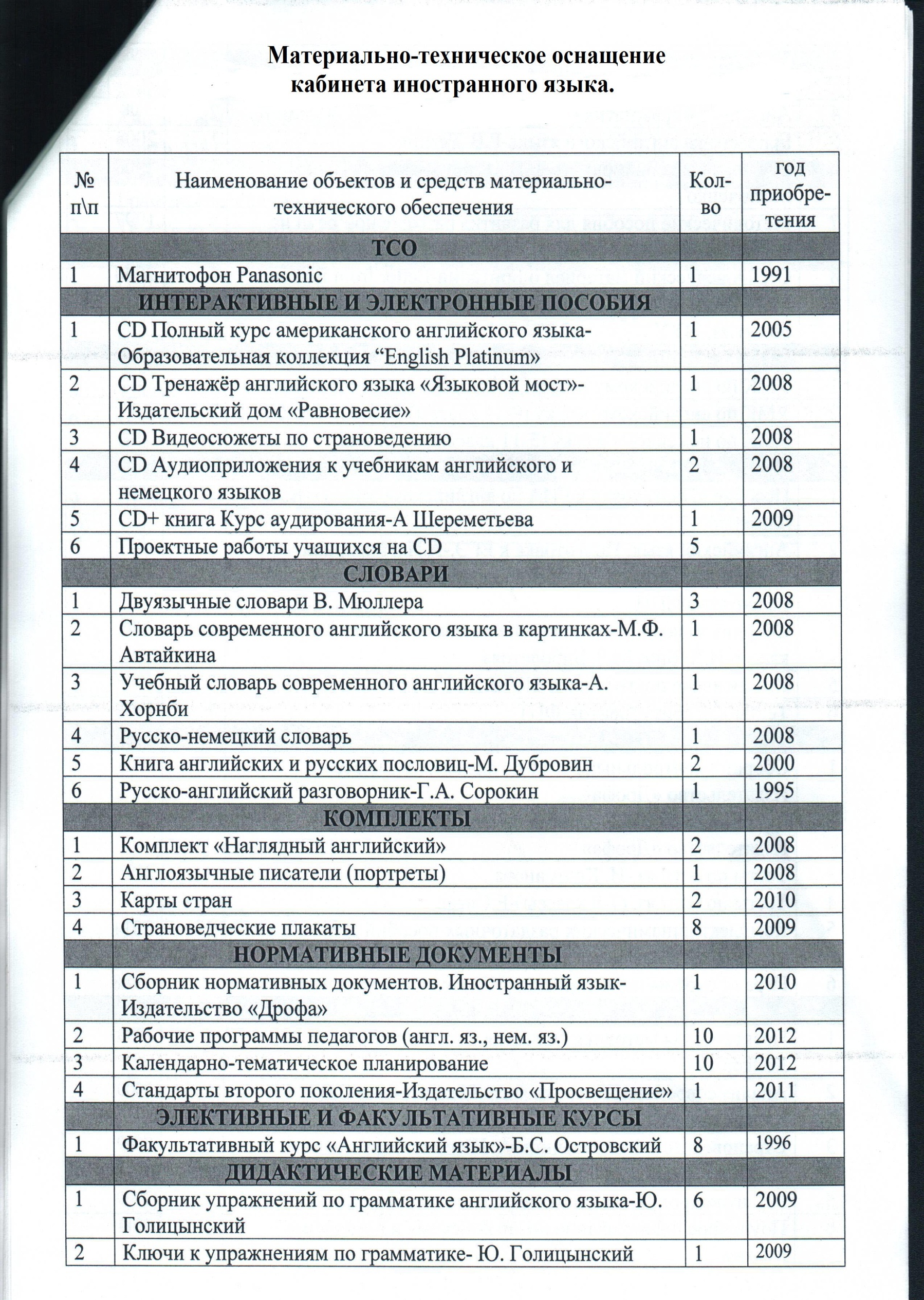 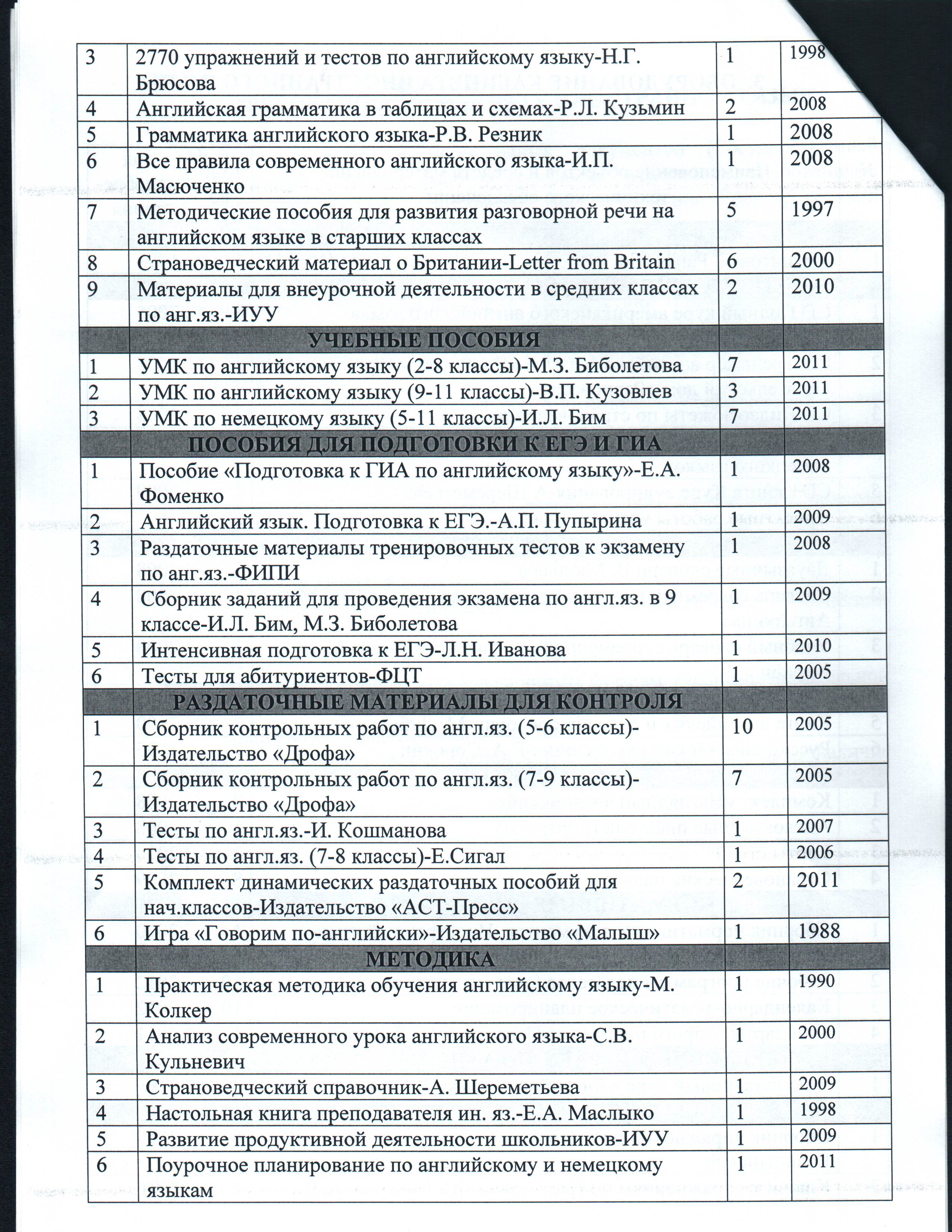 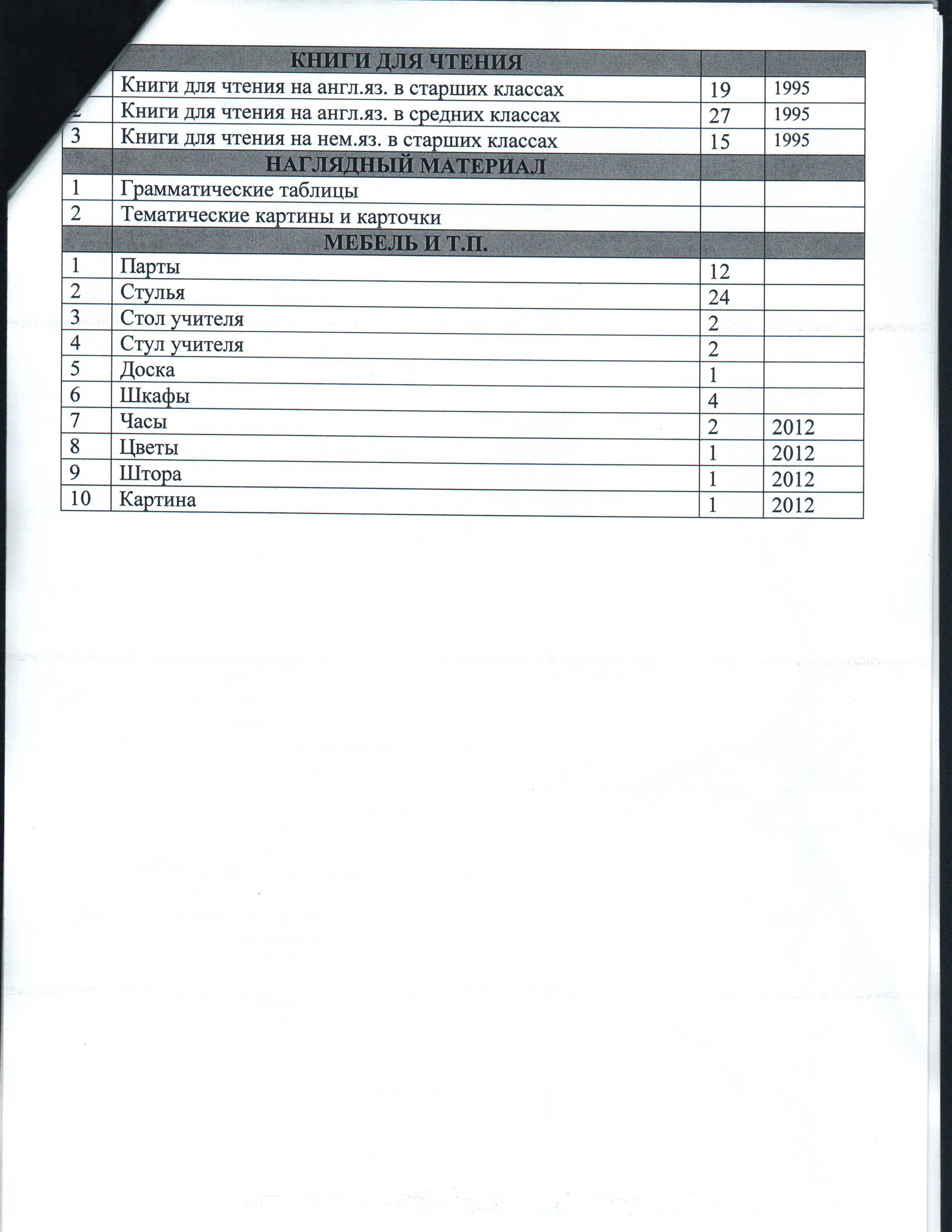 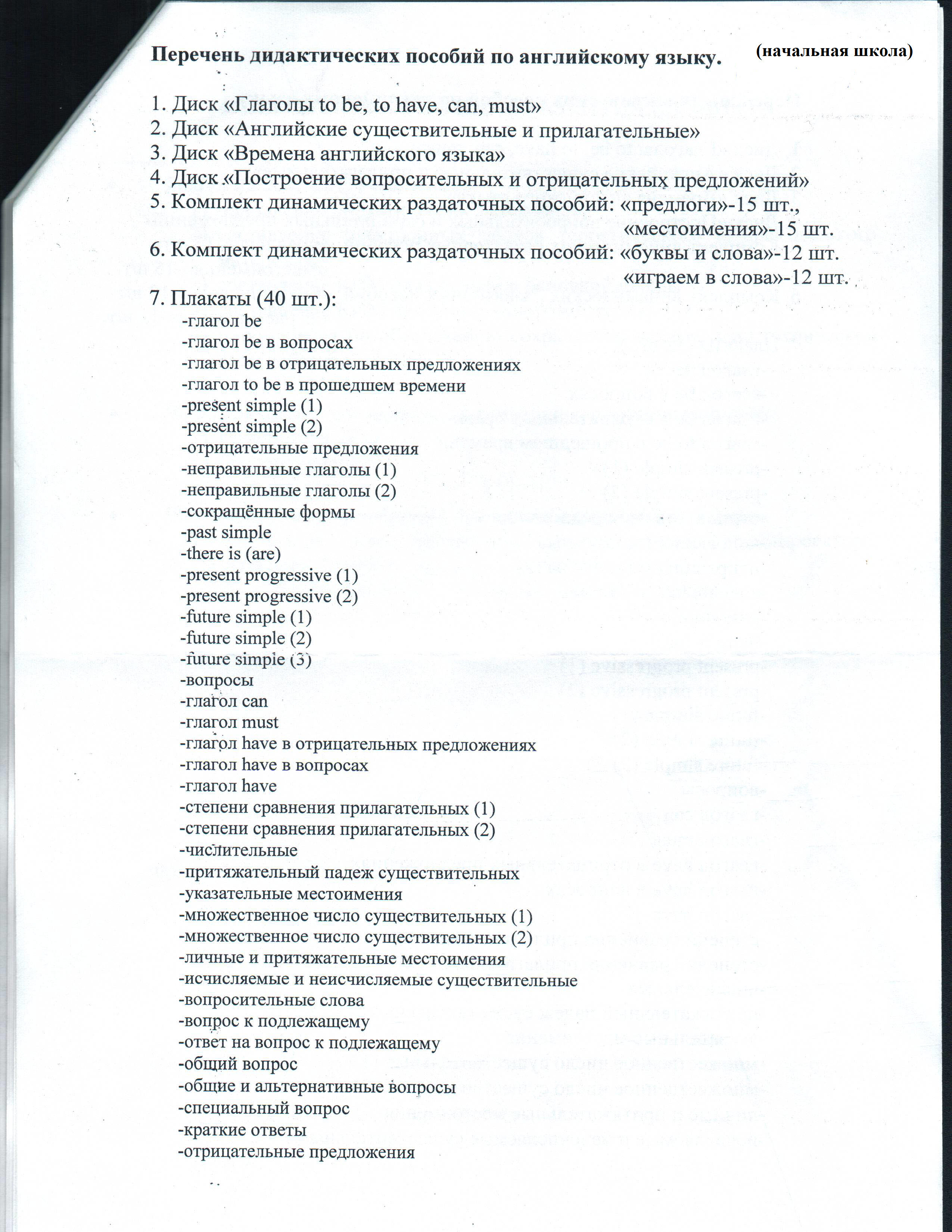 №КлассНаименование11 класс Дидактический раздаточный материал по русскому языку721 класс Дидактический раздаточный материал по математике731 класс Дидактический раздаточный материал по окружающему миру741 класс Дидактический раздаточный материал по литературному чтению7№КлассНаименование      Математика11 класс Наглядные пособия (таблицы) по математике521 класс Приложение к учебнику математики CDРусский язык11 класс Наглядные пособия (таблицы) по русскому языку521 класс Опорные таблицы по русскому языку для 1 класса.531 класс Приложение к учебнику русского языка CDЛитературное чтение11 класс Наглядные пособия (таблицы) по литературному чтению521 класс Приложение к учебнику литературного чтения CDОкружающий мир11 класс Наглядные пособия (таблицы) 521 класс Коллекции: Гербарии культурных и дикорастущих растений, лиственных и хвойных деревьев Микроскоп1131 класс Приложение к учебнику окружающего мира CD№АвторНазваниеИзд-воГод изданияКол-во экз.1.Н.А.КасаткинаЗанимательные материалы к урокам математики, природоведенияв начальных классахИздательство «Учитель»Волгоград2005год1 экз.2.Л.В. ПчелинаРусский язык. Нестандартные уроки в начальной школеИздательство «Учитель»Волгоград2007год1экз.3Е.М.ТихомироваЯ иду на урок Математика 1-4 классовИздательство «Первое сентября»2004год1экз.4.В.М.ПетровВесенние праздники игры и забавыИздательство «Учитель»Волгоград2002год1экз5Н.Г. КувашоваПраздники в начальной школеИздательство «Учитель»Волгоград2006 год1экз.6.Е.Н.ЕрсенинаВнеклассные мероприятия в начальной школеИздательство «Учитель»Волгоград2005год3экз.№АвторНазваниеИзд-воГод изданияКол-во экз.12П.А. ГрушниковОрфографический словарикМосква.  «Просвещение»1974год2  экз№АвторНазвание Изд-воГод изданияКол-во2Барто  А.Л.СтихиМ.«Детская  литература»1985 год1экз.3Маршак  С.ЯСказки,  загадки, стихотворения.М. «Детская  литература»1987 год1экз4А.Н.АфанасьеваРусские  народные  сказкиМосква«Художественная литература»»1987год1 экз.5В.П.АникинаРусские пословицы и поговоркиМосква«Художественная литература»»1988 год1экз.6Чуковский  К.ИДоктор  АйболитИздат.  «Детская  литература»1985 год1 экз.№Название№ журналаГод изданияКол-во1Начальная  школа71988год1экз2Начальная  школа 2,4,61994 год1 экз3Начальная  школа 41996год1экз4Начальная  школа1,7,9,10,11,121993год1 экз5Начальная  школа4,5,6,71991год1экз6Начальная  школа9-101992год1экз7Начальная школа1,2,3,4,6,7,9,10,11,121990 год1 экз8Начальная школа1-122009 год1 экз9Начальная школа1-102010 год1 экз10.Начальная школа1-122011 год1 экз.11Начальная школа1-102012год1 экз.№НаименованиеКол-во1Набор муляжей овощей1экз.2Набор муляжей фруктов1экз.4Азбука подвижная1экз7Коллекция полезных ископаемыех1 экз8Библиотека учебных фильмов69Интерактивные учебные пособия511Набор «Части целого»1экз.12Коллекция для начальной школы. Хлопок. 1экз.13Гербарии  растений  3экз.14Представители отряда насекомых1 экз15Коллекция для начальной школы. Лен.1экз.16Микроскопы1экз.17.Глобус физический1 экз.18.Лабораторное оборудование для проведения опытов4 экз.Часовой циферблат5№КлассНаименование11-4класс Дидактический раздаточный материал по русскому языку1521-4Дидактический раздаточный материал по математике1531-4Дидактический раздаточный материал по окружающему миру1541-4Дидактический раздаточный материал по литературному чтению155Карточки «Таблица умножения в пределах 100» с планшетом.16Карточки счета в пределах 100 с планшетом17Карточки счета в пределах 20 с планшетом181 классМатематические веера891классБуквенные веера810Комплект динамических раздаточных пособий12№Наименование ТСО1. Ноутбук 12.Мультимедийный проектор 13.Нетбук для учащихся11№КлассНаименование12 класс Дидактический раздаточный материал по русскому языку722 класс Дидактический раздаточный материал по математике732 класс Дидактический раздаточный материал по окружающему миру742 класс Дидактический раздаточный материал по литературному чтению752 класс Таблицы по литературному чтению162 класс Модель часов172 класс Картинный  словарь 1 кл182 класс Картинный  словарь 3 кл192 класс Приложения на CD к учебникам 3 кл12№НаименованиеКол-во1Микроскоп     22Касса букв (классная)     3 №Наименование ТСО1. Ноутбук 12.Экран 13.Мультимедийный проектор 1№ п\пКлассТемаНазваниеКол-во экземпляров13Окружающий мир1.Электронное приложение к учебнику А.А.Плешакова.2. Наглядное пособие с тестовыми заданиями.1экз.1 экз.23Математика1. Электронное приложение к учебнику М.И.Моро.2. Наглядное пособие с тестовыми заданиями.1экз.1экз.33Русский языкЭлектронное приложение к учебнику В.П.Канакина.1экз.№ п\пНазваниеАвторИздательствоГод изданияКол-во экземпляров1.Школьный  фразеологический словарь русского  языка.В.П.Жуков, А.В.Жуков.Москва. Изд. «Просвещение».198912.Орфографический словарь.Проф. Д.Н. Ушаков,проф. С.Е.КрючковМосква. Изд. «Просвещение».198413.Толковый словарь русского языка. Ожегов С.И., Шведова Н.Ю.Москва. 20091№КлассНаименование13класс Дидактический раздаточный материал по русскому языку723класс Дидактический раздаточный материал по математике733класс Дидактический раздаточный материал по окружающему миру743класс Дидактический раздаточный материал по литературному чтению753классТаблицы по литературному чтению163классМодель часов173классКартинный  словарь 1 кл183 классКартинный  словарь 3 кл193классСюжетные картинки по развитию речи 2 кл3103классПриложения на CD к учебникам 3 кл12№НаименованиеКол-во1Микроскоп     22Циферблат.     3 3Физическая карта.     14  Политическая карта.     15Словарные слова.6Картинный словарь. 1кл.     17Разрезные слоги .8Портреты писателей.9Касса букв (классная)№КлассНаименование13класс Дидактический раздаточный материал по русскому языку723класс Дидактический раздаточный материал по математике733класс Дидактический раздаточный материал по окружающему миру743класс Дидактический раздаточный материал по литературному чтению753классТаблицы по литературному чтению163классМодель часов173классКартинный  словарь 1 кл183 классКартинный  словарь 3 кл193классСюжетные картинки по развитию речи 2 кл310Приложения на CD к учебникам 3 кл12№КлассНаименование14класс Дидактический раздаточный материал по русскому языку724класс Дидактический раздаточный материал по математике734класс Дидактический раздаточный материал по окружающему миру744класс Дидактический раздаточный материал по литературному чтению7№КлассНаименование      Математика14класс Наглядные пособия (таблицы) по математике524классПриложение к учебнику математики CDРусский язык14класс Наглядные пособия (таблицы) по русскому языку524класс Опорные таблицы по русскому языку для 4 класса.534классПриложение к учебнику русского языка CDЛитературное чтение14класс Наглядные пособия (таблицы) по литературному чтению524классПриложение к учебнику литературного чтения CDОкружающий мир14класс Наглядные пособия (таблицы) 524класс Коллекции: Гербарии культурных и дикорастущих растений, лиственных и хвойных деревьев Микроскоп1134классПриложение к учебнику окружающего мира CDИнформатика и ИКТ14классПриложение к учебнику информатики  CD№КлассНаименование14класс Дидактический раздаточный материал по русскому языку724класс Дидактический раздаточный материал по математике734класс Дидактический раздаточный материал по окружающему миру744класс Дидактический раздаточный материал по литературному чтению7№КлассНаименование      Математика14класс Наглядные пособия (таблицы) по математике524класс Модель часов134класс Метр демонстрационный144класс Набор геометрический демонстр.  (линейка (), циркуль, транспортир, 2 треугольника)154классПриложение к учебнику математики CDРусский язык14класс Наглядные пособия (таблицы) по русскому языку524класс Опорные таблицы по русскому языку для 4 класса.534класс Словарные слова 144класс Касса «Лента букв»14классКартинный словарь14классПриложение к учебнику русского языка CDЛитературное чтение14класс Наглядные пособия (таблицы) по литературному чтению524классПриложение к учебнику литературного чтения CDОкружающий мир14класс Наглядные пособия (таблицы) 524класс Коллекции: Гербарии культурных и дикорастущих растений, лиственных и хвойных деревьев Полезные ископаемые Образцы металлов Микроскоп1111234классПриложение к учебнику окружающего мира CDИнформатика и ИКТ14классНоутбук24классПроектор34классЭкран44классПриложение к учебнику информатики  CD№ п/пНаименование учебного оборудованияИмеется в наличии1.Рабочие программы1. По истории 5-11 кл.2. По обществознанию 5-11 кл.2.УчебникиПо истории 5-11 клПо обществознанию 6-11 кл.3.Методические пособия для учителяУМК4.Тематическое планирование5, 7,9, 10, 11 классы5.Поурочное планирование5, 7,9, 10, 11 классы6.Тестовые задания5, 7,9, 10, 11 классы1Карты5-11 кл.2Таблицы5-11 кл.3Раздаточные, Атласы5-11 кл.1Компакт диски CD-ROM5-11 кл.2Мультимедийные разработки5-11 кл.1Компьютер11Классная доска12Шкафы книжные43Стол учительский13Стул учительский14Ученические столы двуместные с комплектом стульев126Стенды27Шторы оконные1№Название (автор, издательство, год издания)Кол-во экз.1Государственный образовательный стандарт. Стандарт основного общего образования по обществознанию. Стандарт среднего (полного) общего образования по истории (базовый уровень). Стандарт основного общего образования по истории. «Преподавание истории и обществознания в школе», № 6,7 2004.12Программы общеобразовательных учреждений. История. Обществознание 5-11 кл. М., «Просвещение», .14Программы общеобразовательных учреждений: история, обществознание. 10-11 кл., изд. 2-е, "Просвещение", .15Программы общеобразовательных учреждений. Обществознание 6-11 кл., авторы Боголюбов Л.Н., Городецкая Н.И. и др. М., «Просвещение», . .1 Учебники по истории	Учебники по обществознанию5 класс«История Древнего мира» Вигасин А.А.,Годер Г.И., Свенцицкая, М, Просвящение,20146класс1.«История Средних веков» Е.В.Агибалова,Г.М.Донской,М ,Просвящение с2002 г.2.«История России»А.А. Данилова и Л.Г.Косулиной,М., Просвящение с 2001 г.«Обществознание» 6кл. под ред.БоголюблваЛ,Н.., Л.ФИвановой М, Просвящение,20087класс1.«Новая история».А.Я. Юдовская,П.А.Баранов,Л.М. Ванюшкина.,М. Просвящение,20082.«История России»А.А. Данилова и Л.Г.Косулиной,М., Просвящение с 2008 г.«Обществознание» 7 кл.Л.Н.Боголюбова,М,Просвящение,2010г8класс1.«История Нового времени»8 кл. ».А.Я. Юдовская,П.А.Баранов,Л.М. Ванюшкина.,М. Просвящение,20082.«История России»А.А. Данилова и Л.Г.Косулиной,М., Просвящение с 2008 г.«Обществознание» 8 кл.Л.Н.Боголюбова,М,Просвящение,2010г9 класс1.«Всеобщая история» 9 кл.  Сороко – Цюпа., М, Просвящение ,20092.  2.  «История России XX начало XXI  века » 9 кл. А.А. Данилова, Л.Г. Косулиной, М. Ю.БрандтаМ., Просвещение, .3.«Обществознание» 9 кл.Л.Н.Боголюбова , Матвеева, Жильцова ,М,Просвящение,2010г10класс1.«Всеобщая история» 10 кл. Загладин Н.В.,Симония, М.,»Русское слово,2009 г.2.История России с древнейших времен до конца 19 века Н.И.Павленко,И.Л.Андреева,Л Ляшенко.М., «Дрофа»3.«Обществознание» 10 кл.Л.Н.Боголюбова,МПросвящение,2008г11класс1.«Всеобщая история» Загладин Н.В. М., 11 кл  «Русское слово» ,2011 г.2.«История Отечества  20-21 век» 11 кл. Н. В. Загладин. С.И. Козленко, С. Т. Минаков. «Русское слово» 20031.«Обществознание» 11 кл.Л.Н.Боголюбова,М,Просвящение,2009г2.«Право» А. Ф. Никитин , М. Просвящение. С2008 года. Профильный уровень История.10 класс.1.История России, с древнейших времен до конца19 века : учебник для 10 класса образовательных учреждений , профильный уровень,1-2 том / А.Н. Сахаров,В. И.Буганов, П.Н. Зырянов; под редакцией А.Н. Сахарова; Рос. академия образования, М.,"Просвящение", 2009г.2.Всеобщая история / Профильный уровень, 10 кл. / И. В. Загладин, М, "Просвящение" с 2003г.10 класс1."Обществознание": учебник для 10 класса, профильный уровень/ Л. Н. Боголюбова, А.Ю.Лабезниковой, Н.М. Смирнова, М.Просвящение, с 2008 г.11 класс1.Отечественная история 20-начало 21 века: учебник для 11 класса профильный уровень / А. О Чубарьян, А.А.Данилов и другие - М. "Просвящение", с 2006 года.2.Всеобщая история/ Профильный уровень/И.В.Загладин,М, «Русское слово»  2010г.11 класс1." Обществознание": учебник для 11 класса, профильный уровень/  Л.Н. Боголюбов, А.Ю. Лабезников ,К.Ю. Холодковский, М.  "Просвящение", с 2008 г.№Название (автор, издательство, год издания)Кол-во экз.1Арасланова О.В. Поурочные разработки по истории Древнего мира. 5 кл. «Вако», М., 2004.12История средних веков: Поурочные планы по учебнику Агибаловой Е.В., Донского Г.М. 6 кл, Арасланова О.В. Соловьев13. Поурочные разработки по Новой истории 1800-1900 гг. М.,. 8 класс Соловьева К.Л.14. Поурочные разработки по Новой истории 1500 – 1800 гг. М.,. 7 класс Соловьева К.Л. 15Серов Б.Н. О.В. Соловьев,. Поурочные разработки по истории России с конца 16. 76кл., М., «Вако», 2009.17Колганов Е.В., Сумакова Н.В. Поурочные разработки по истории России. 19 век.8 кл., М., «Вако», 2005.18Колганов Е.В., Сумакова Н.В. Поурочные разработки по истории России. 19 век.7 кл., М., «Вако», 2005.19Арасанова О.В., Поздеев А.В. Поурочные разработки по истории России XX – XXI века. 9 кл., М., «Вако», 2005.110История 10-11 классы. Проектная деятельность , О. А. Северина,Волгоград.2011111Проблемные уроки 20 века, 11 класс, М, Просвящение 1999112Обществознание. 10 класс. Поурочное планирование по учебнику Л.Н. Боголюбова. «Просвящение» под ред. Боголюбова113Обществознание. 11класс. Поурочное планирование по учебнику Л.Н. Боголюбова..114Различные учебные пособия по подготовке учащихся к ЕГЭ.№ п/п НаименованиеКол-воКарты по истории РоссииКомплект настенных учебных карт. История России.6 класс10Комплект настенных учебных карт. История России.7 класс12Комплект настенных учебных карт. История России.8 класс12Комплект настенных учебных карт. История России.9 класс16Карты по Всеобщей историиКомплект настенных учебных карт. История Древнего мира. 5 класс15Комплект настенных учебных карт. История Средних веков. 6 класс13 Комплект настенных учебных карт. Новая история, 7 класс5Комплект настенных учебных карт. Новая история19-начало 20 века. 8 класс4Комплект настенных учебных карт. Новейшая история20-начало 21 века. 9 класс51.Таблицы по историиТаблицы  «История России» 6 класс5Таблицы  «История России» 7 класс9Таблицы  «История России» 8 класс6Таблицы  «История России» 9 класс9Таблицы «Всемирная история»»5Таблицы « Движение декабристов» 6 класс6Таблицы « История Древнего мира»5 класс5Таблицы  «История России»9 Таблицы  « История Средних веков»6 класс6Таблицы « Новая история», 7 класс6Таблицы« Новая история», 8 класс6Таблицы« Новая история», 9 класс6Таблицы« Политические течения 18- 19 веков»8Таблицы«Развитие России в 17-18 веках»8Таблицы «Развитие Российского государства в 15-16 вв.»6Таблицы «Становление Российского государства»8Таблицы «Факторы формирования Российской цивилизации»6Таблицы « Цивилизационные альтернативы в истории России»102.Таблицы по обществознаниюТаблицы « Государственные символы России»3Таблицы « Избирательное право»10Таблицы « Экономика» 10-11 класс25Таблицы «Конституционное право»15Таблицы « Обществознание» 10-11 класс11Таблицы « Обществознание» 8-9 класс7Таблицы « Основы православной культуры»10-11 класс12Таблицы « Основы православной культуры»5-9 класс12Таблицы « Теория права»153.СD диски1«Всемирная история»12« Движение декабристов» 6 класс13« История Древнего мира»5 класс14«История России»15« История Средних веков» 6 класс16« Новая история», 7 класс17« Новая история», 8 класс18« Новая история», 9 класс19« Политические течения 18- 19 веков»110«Развитие России в 17-18 веках»111«Развитие Российского государства в 15-16 вв.»112«Становление Российского государства»113«Факторы формирования Российской цивилизации»114« Цивилизационные альтернативы в истории России»115« Экономика» 10-11 класс116« Обществознание» 10-11 класс117« Обществознание» 8-9 класс118« Государственные символы России»119«Советско-финская война»120« От Кремля до Рейхстага»121« Начало Второй мировой войны»122« Наполеоновские войны»123«Русская голгофа. Гибель семьи Романовых»124«Крещение Руси»125«Шедевры русской живописи»126«Россия на рубеже третьего тысячелетия»14.Опорные дидактические карточки1«Всемирная история»152« История Древнего мира»5 класс153«История России»154« История Средних веков» 6 класс155« Новая история», 7 класс155« Новая история», 8 класс156« Новая история», 9 класс157« Экономика» 10-11 класс155.Портреты историков1Портреты историков126.Атласы1Атлас по истории Древнего мира. 5 кл. М., 198852Атлас по истории средних веков. 6 кл. М., 1994.53Атлас по Отечественной истории с древнейших времен до конца 18 века. М., 2004.6Рабочая программа, авторАвтор,  название учебникаКлассИздательствоГод  издания12345Рабочая программа М.Т.Баранова,Т.А.Ладыженской, Н.М.ШанскогоЛадыженская Т.А., Баранов М.Т., Тростенцова Л.А. и др. Русский язык5Просвещение2013-2014Рабочая программа М.Т.Баранова,Т.А.Ладыженской, Н.М.ШанскогоБаранов М.Т., Ладыженская Т.А., Тростенцова Л.А. и др. Русский язык6Просвещение2009-2012Рабочая программа М.Т.Баранова,Т.А.Ладыженской, Н.М.ШанскогоБаранов М.Т., Ладыженская Т.А., Тростенцова Л.А. и др. Русский язык7Просвещение2009-2012Рабочая программа М.Т.Баранова,Т.А.Ладыженской, Н.М.Шанского7Просвещение2009-2012Рабочая программа М.Т.Баранова,Т.А.Ладыженской, Н.М.ШанскогоБархударов С.Г., Крючков С.Е., Максимов Л.Ю. и др. Русский язык8Просвещение2009-2012Рабочая программа М.Т.Баранова,Т.А.Ладыженской, Н.М.ШанскогоБархударов С.Г., Крючков С.Е., Максимов Л.Ю. и др. Русский язык9Просвещение2009-2012ЛитератураЛитератураЛитератураЛитератураЛитератураРабочая программа под редакцией В.Я. КоровинойКоровина В.Я., Журавлев В.П., Коровин В.И. Литература5Просвещение2009-2012Рабочая программа под редакцией В.Я. КоровинойПолухина В.П., Коровина BJL, Журавлев В.П. Литература6Просвещение2009-2012Рабочая программа под редакцией В.Я. КоровинойКоровина В.Я. Литература             7Просвещение2009-2012Рабочая программа под редакцией В.Я. КоровинойКоровина В.Я., Журавлев В.П., Коровин В.И. Литература8Просвещение2009- 2012Рабочая программа под редакцией В.Я. КоровинойКоровина В.Я., Коровин В.И., Збарский И.С. Литература9Просвещение2009-2011Русский языкРусский языкРусский языкРусский языкРусский языкРабочая программа А.И. ВласенковаВласенков А.И., Рыбченкова Л.М. Русский язык (базовый и профильный уровень)10-11Просвещение2008 -2010ЛитератураЛитератураЛитератураЛитератураЛитератураРабочая программа под редакцией В.Я. КоровинойКоровин В. И. Литература (базовый и профильный уровни)10Просвещение2006-2010Рабочая программа под редакцией В.В.АгеносоваАгеносов В.В., Голубков М.М., Корниенко Н.В. Литература (базовый уровень)11Дрофа2006-2010Название пособияАвторИздательствоПоурочные разработки по русскому языку в 5-ом классе (ФГОС)Н.В. ЕгороваМосква «Вако» 2014 г.Поурочные разработки по русскому языку в 5-9 классахГ.А. БогдановаМосква «Просвещение» 2001 г.Поурочные разработки по русскому языку в 5-9 классах Н.В. Егорова, В.Н. ГоршковаМосква «Вако» 2012 г.Поурочные разработки по русскому языку в 10-11 классахИ.Г. ДобротинаМосква «Просвещение» 2009 г.Поурочные разработки по литературе в 5-8 классахН.В. ЕгороваМосква «Вако» 2008 г.Поурочные разработки по литературе в 10 классе (в 2-ух частях)И.В. Золотарёва,       Т.И. МихайловаМосква «Вако» 2004 г.Поурочные разработки по литературе в 11 классе (в 2-ух частях)Н.В. ЕгороваМосква «Вако» 2009 г.№ТемаКлассКоличество1Общее знакомство с цветковыми растениями            6122Клеточное строение растительного организма6123Корень6124Побег6125Цветок и плод6126Семя6127Растения и окружающая среда6128Основные отделы растений6129Бактерии. Грибы. Лишайники61210Простейшие71211Тип Кишечнополостные, Черви71212Членистоногие71213Тип Хордовые71214Общий обзор организма человека81215Опорно – двигательная система81216Кровь и кровообращение81217Дыхание81218Пищеварение81219Обмен веществ и энергии. Выделение81220Кожа. НС. Органы чувств. ВНД81221Клетка единица живого101222Размножение и развитие организмов101223Основы генетики и селекции101224Эволюция111225Основы экологии1112№ТемаКлассКоличество1Общее знакомство с цветковыми растениями652Клеточное строение растительного организма663Корень644Побег665Цветок и плод656Семя657Растения и окружающая среда678Основные отделы растений659Бактерии. Грибы. Лишайники6610Простейшие7711Тип Кишечнополостные, Черви7612Членистоногие7613Тип Хордовые7514Общий обзор организма человека8615Опорно – двигательная система8716Кровь и кровообращение8517Дыхание8718Пищеварение8619Обмен веществ и энергии. Выделение8820Кожа. НС. Органы чувств. ВНД8521Клетка единица живого10722Размножение и развитие организмов10723Основы генетики и селекции10624Эволюция11725Основы экологии117№АвторНазваниеИздательствоИздательствоИздательствоГод  издания1Пальдяева Г.М.ППрограммы для общеобразовательных учреждений к комплекту учебников, созданных под руководством В.В.Пасечника.Биология 5- 11 классбиологии 6-11 классыДрофаДрофаДрофа20092Программы для общеобразовательных учреждений Биология 5- 11 классДрофаДрофаДрофа20103Чередниченко И.П.Рабочие программы по биологии 6-11 классыООО «Глобус»ООО «Глобус»ООО «Глобус»20094Дымшиц Г.М., Саблина О.В.Программа по биологии для 10-11 классов общеобразовательных учрежденийПросвещениеПросвещениеПросвещение20075Днепров Э.Д., Аркадьев А.Г.Сборник нормативных документов. БиологияДрофаДрофаДрофа20076Сухова Т.С.Как повысить результаты в обученииМичМичМич    19977Плахов И.А.Применение опорных конспектов при изучении биологии    19958Ишкина И.Ф.Тематическое планирование. Биология 5-9 классУчитель АСТУчитель АСТУчитель АСТ20009Кузнецова В.И.Уроки биологии 6-7 классПросвещениеПросвещениеПросвещение199110Лебедев С. Н.Уроки биологии. С применением информационных технологий. 6 классПланеПланеПлане201111Лебедев С. Н.Уроки биологии. С применением информационных технологий. 7 классПланеПланеПлане201112Ишкин И. Ф.Поурочныепланы. Биология 10 классУчитель АСТУчитель АСТУчитель АСТ200013Ишкин И. Ф.Поурочныепланы. Биология 11классУчитель АСТУчитель АСТУчитель АСТ200014Кулев А. В.Поурочное планирование. Общая биология 10 классПаритетПаритетПаритет200115Кулев А. В.Поурочное планирование. Общая биология 11 классПаритетПаритетПаритет200116Богоявленская А.Е.Активные формы и методы обучения биологии. Бактерии. Грибы. ЛишайникиПросвещениеПросвещениеПросвещение199617Балабанова В.В.Методическое пособие по биологии.  9 классУчительУчительУчитель199518Клёнова А. В.Методическое пособие по биологии. Биология для поступления в ВУЗЫ. Растения. Часть 1УчительУчительУчитель199519Клёнова А. В.Методическое пособие по биологии. Биология для поступления в ВУЗЫ. Растения. Часть2УчительУчительУчитель199520Козлова Т.А., Сонин Н.И.Методическое пособие. Общая биология 10-11классДрофаДрофаДрофа2001   21Демьянов Е.Н.Познавательные задачи по биологии и природов.199322Трайтак Д. И., Трайтак Н.ДСборник задач и упражнений по биологии растений, бактерий, грибов и лишайников 6-7 классМнемозинаМнемозинаМнемозина199823Беркинблит М.Б., Шердев А.В. и др.Задачи по физиологии человека и животныхМиросМиросМирос199524Соколовская Б. Х.120 задачпогенетикеЦентрразвития СПИЦентрразвития СПИЦентрразвития СПИ199225Соболев А. НМетодические рекомендации по решениюгенетическихзадачПросвещениеПросвещениеПросвещение200026Щеглов Н. И.Сборник задач и упражнений по генетикеЭкоинвестЭкоинвестЭкоинвест199127Никишов А.И., Теремов А.В..ДидактическийматериалпозоологииРауб-ЦитадельРауб-ЦитадельРауб-Цитадель199728Никишов А.И., Косорукова Л.А..Ботаника. ДидактическийматериалРауб - ИлексаРауб - ИлексаРауб - Илекса199829Сухова Т.СКонтрольные и проверочные работы по биологии 6-8 классДрофаДрофаДрофа199630Сухова Т. СКонтрольные и проверочные работы по биологии 9-11 классДрофаДрофаДрофа199731Степанов И.А.Тестовые задания по биологии «Человек» 9 классПросвещениеПросвещениеПросвещение199932Драгомилов В.Н.Тесты по биологии. Итоговая проверка знаний учащихся 6-11 классГентерГентерГентер199533Теремов А.В.Тестовые задания для проверки знаний учащихся по общей биологииСфераСфераСфера199934Федеральный центр тестированияТесты. БиологияООО «Рустест»ООО «Рустест»ООО «Рустест»200635Боднарук М.М., Ковылина Н.В.Биология. Дополнительные материалы к урокам и внеклассным мероприятиям по биологии и экологии в 10-11 классахПросвещениеПросвещениеПросвещение200636Балабанова В.В., Максимцева Т.А.Предметные недели в школе: биология, экология, здоровый образ жизни.ПросвещениеПросвещениеПросвещение200637Лернер Г.И.ГИА. Биолгия: тренировочные задания: 9 классЭксмоЭксмоЭксмо2008  38Лернер Г.И.ГИА. Биолгия: сборник заданий: 9 классЭксмоЭксмоЭксмо2010   39Рохлов В.С., Теремов А.В. и др.ГИА. Биолгия.ГИА. Биолгия.Интеллект-Центр2010201040Деркачёва Н.И., Соловьёв А.Г.ЕГЭ. Биолгия. Типовые тестовые заданияЕГЭ. Биолгия. Типовые тестовые заданияЭкзамен2007200741Никишова Е.А., Шаталова С.П.Самое полное издание типовых вариантов реальных заданий ЕГЭ: 2009, 2010: Биолгия.Самое полное издание типовых вариантов реальных заданий ЕГЭ: 2009, 2010: Биолгия.Астрель2009200943ЕГЭ. Биолгия: контрол. измерит. материалыЕГЭ. Биолгия: контрол. измерит. материалыПросвещение2007200744Лернер Г.И.ЕГЭ 2011. Биолгия: тематические, тренировочные заданияЕГЭ 2011. Биолгия: тематические, тренировочные заданияЭксмо2010201045Лернер Г.И.ЕГЭ 2011. Биолгия: тренировочные заданияЕГЭ 2011. Биолгия: тренировочные заданияЭксмо2010201046Богданов Н.А.ЕГЭ 2011. Биолгия. Типовые тестовые заданияЕГЭ 2011. Биолгия. Типовые тестовые заданияЭкзамен20112011№АвторНазваниеИздательствоГод  издания1Красная книга Орловской области Ковыль20072Нестеров В.В.Зоо- викторинаЛань200719973Хрипкова А.Г., Колесова Д.В.Гигиена и здоровье школьникаПросвещение200719884Фёдорова М.З., Кучменко В.С., Лукина Т.П.Экологии человека. Культура здоровьяВентана-Граф20035Демьянов Е.Н.Биология. Мир растенийВладос20046Демьянов Е.Н.Биология. Мир животныхВладос20047Демьянов Е.Н.Биология. Мир человекаВладос20048Демьянов Е.Н.Биология в вопросах и ответахАО «Учеб. литер.»19969Жигарёв И.А.350 задач и ответов по экологииМПГУ2001 10Алексеев В.А.300 вопросов и ответов по экологииПросвещение   2004 11Горощенко В.П.Хрестоматия по природоведениюПросвещен.   1979 12Кулинич Г.Г.Вредные привычки: профилактика зависимостей (5-7 класс)ВАКО   2008№АвторНазваниеИздательствоГод  издания   1И.Д. ЗверевКнига для чтения по анатомииПросвещение    19782Г.В. ВойткевичОсновыучения о биосфереПросвещение1989   3Анастасова Л.П.Самостоятельные работы учащихся по общей биологииПросвещение19894Мишина Н.В.Задания для самостоятельной работы по общей биологии 10 классПросвещение1984№НазваниеКласс      1Общее знакомство с цветковымирастениями-6 шт.6      2Вещества растений-12шт.6      3Растения. Грибы. Бактерии-14шт.6      4Растение- живой организм-4шт.6      5Растение и окружающая среда-7шт.6      6Животные-12шт77Строение тела человека-10шт.88Человек-12шт.8      9Химия клетки-3шт.9-11     10Цитология. Генетика. Селекция-11шт.9-11     11Эволюционное учение-7шт.9-11     12Введение в экологию-18шт.9-11№НазваниеКлассКол-во1Генетика групп крови9,10,1112Дигибридное скрещивание9,10,1113Моногибридное скрещивание9,10-1114Перекрестхромосом9,10,111КлассНазваниеКоличество6Растения. Грибы. Бактерии17Животные19,11Эволюционноеучение18Человек. Строениетела19,11Введение в экологию1№НазваниеКоличесто  1Уроки биологии 6 класс. Изд-во «Глобус»1 2Биологии 6 класс.1С: Школа13Уроки биологии 7 класс. Изд-во «Планета»14Биологии 7 класс.1С: Школа15Биологии 8 класс. ГИА, ЕГЭ. 1С: Школа16Биологии 9 класс.1С: Школа1№ НазваниеКоличество1Развитие биологии до Ч. Дарвина12Развитие органического мира13Строение клеток14Эволюция человека15(1)Инструкция действия постоянного состава Гимназии на случай пожара15(2)Инструкция по эвакуации учащихся             15(3)Инструкция по пожарной безопасности в кабинетах Гимназии15(4)Инструкция по охране труда при проведении занятий в учебном классе (для преподавателей)15(5)Инструкция по охране труда при проведении занятий в учебном классе (для учащихся)15(6)Инструкция по технике безопасности учащихся Гимназии15(7)Инструкция по технике безопасности для учащихся во время работы в школьном кабинете (лаборатории) биологии15(8)Инструкция по технике безопасности для учащихся во время работы на школьном учебно- опытном участке15(9)План- схема по эвакуации учащихся на случай пожара и возникновения ЧС1№Оборудование, материалыМестохранения1Лабораторноеоборудование, приборыПрепараторская, шкаф2ДискиПрепараторская, шкаф3КИМ-ыПрепараторская, шкаф4МикропрепаратыПрепараторская, шкаф5ГербарииПрепараторская, шкаф6ИллюстративныеучебныепособияПрепараторская, шкаф7Методическая и учебнаялитератураПрепараторская, шкаф№НазваниеКоличество1Стериомикроскопучебный152Микроскопучебный с подсветкой153Микроскоп учебный Юннат 2П-3М154Микроскопдемонстрационный15Комплектмикропрепаратовдлястериомикроскопа156Набор для микроскопирования по биологии157Биологическаямикролабораторияна 2 учащихся158Микроскопцифровой19Набортайнымикробиологии3    10Цифровая камера для работы с оптическими приборами1    11Для демонстрации водных свойств почвы1    121    13Длясравненияуглекислогогаза1    14Дляобнаружениядыхательногогазообмена1№НазваниеКоличество1Половойдиморфизм12Насекомыевредители13Палеонтологическая14Представителиотрядовнасекомых15Примеры защитных приспособлений у насекомых»16Приспособительныеизменения в конечностях17Развитие насекомых с неполным превращением»18Развитие насекомых с полным превращением19Семействобабочек110Семействожуков111Шишки, плоды,семена деревьев и кустарников1№НаименованиеКоличество1Беззубка12Креветка13Минога14Паук15Развитиеужа16Курицы17Черепахаболотная1№НазваниеКоличесто1 Деревья и кустарники - (32 гербарных листа + CD) 12Морфология растений - (15 гербарных листа + CD)13Основные группы растений - (64 гербарных листа)14Растительныесообщества - (15 гербарныхлиста)15Сельскохозяйственныерастения - электронноеприложение16Дикорастущиерастения - электронноеприложение17Культурныерастения - электронноеприложение18Лекарственныерастения- электронноеприложение19Ядовитыерастения - электронноеприложение110Основы общей биологии» - (20 гербарных листов)1     11Эволюция высших растений - (24 гербарных листов)1     12Медоносныерастения1     13Кормовыерастения1     14Сорныерастения1№НаименованиеКлассКоличество1Модель глаза812Модель структуры ДНК813Модель локтевого сустава814Почка в разрезе815Череп белый816Череп с раскрашенными костями817Клеткаживотного718Клеткарастения619Кузнечик7110ВирусСПИДа9111Нейрон8112Структурабелка9113Ящерица7114Комплект «Позвоночныеживотные»7115Набор «Ископаемыеживотные»7116Черепчеловека8117Мозг в разрезе8118Сердце в разрезе8119Глаз8120Ухо8121Нос в разрезе8122Гортань в разрезе8123Желудок в разрезе8124Почка в разрезе8125Структура ДНК (разборная)9126Скелет человека на роликовой подставке (170 см)8127Здоровье и повреждённыесосуды81№НазваниеКоличествоНабормикропрепаратов «Ботаника»11Завязь и семяпочка52Соруспапоротника53Пыльник104Кожицалука105Веткалипы106Корневойчехлик107Спирогира108Пыльцасосны109Плесеньмукор1010Листкамелии10Набормикропрепаратов «Зоология»11Конечностьпчелы152Циклоп153Вольвокс154Эвглена155Инфузория - туфелька156Дождевойчервь – поперечныйсрез37Гидра -  поперечныйсрез38Дафния39Ротовойаппараткомара310Ресничныйчервь3Набор микропрепаратов «Анатомия и физиология»11        1Сперматозоидымлекопитающего12Кровьчеловека13Кровьлягушки14Однослойныйкубическийэпителий15Гиалиновыйхрящ16Гладкаямышечнаяткань17Поперечно – полосатаямышечнаяткань1       8Яйцеклеткамлекопитающего1       9Нервныеклетки1       10Костныеклетки111Рыхлаясоединительнаяткань112Нерв – поперечныйсрез1Набормикропрепаратов «Общая биология»11Мутациядрозофилы (бескрылаяформа)12Мутация дрозофилы (чёрное тело -  красные глаза)13Дрозофила – норма (мухадрозофила)14Животнаяклетка15Растительнаяклетка16Дроблениеяйцеклетки17Грибмукор18Хромосомычеловека19Бактериальнаяклетка1Вид№п/пнаименованиеколлекции1топливоколлекции2Каменный угольколлекции3Металлыколлекции4Металлы и сплавыколлекции5Коллекция пластмассколлекции6Стекло и изделия из стеклаколлекции7Минералы и горные породыколлекции8Полезные ископаемыеколлекции9Гранит и его составные частиколлекции10Известнякиколлекции11Шкала твёрдостиколлекции12Набор удобренийколлекции13Модель кристаллической решётки графитаколлекции14Модели атомов для составления атомовколлекции15Набор трафаретов моделей атомовТаблицы 1Физические явленияТаблицы 2Закон сохранения массы веществТаблицы 3Классификация химических реакцийТаблицы 4Тепловой эффект химических реакцийТаблицы 5Окислительно-восстановительные реакцииТаблицы 6Электролиз	Таблицы 7Генетическая связь классов неорганических веществТаблицы 8Генетическая связь классов органических веществТаблицы Органическая химияТаблицы 1Классификация органических соединенийТаблицы 2Номенклатура органических соединенийТаблицы 3Изомерия (1)Таблицы 4Изомерия (1)Таблицы 5Генетическая связь классов органических веществТаблицы Химия 8-9 клТаблицы 1ВалентностьТаблицы 2Строение атома. ИзотопыТаблицы 3Электронные конфигурации атомовТаблицы 4Образование ковалентной и ионной химических связейТаблицы 5Типы кристаллических решётокТаблицы 6Окислительно-восстановительные реакции. Реакции обмена в водных растворахТаблицы 7Реакции обмена в водных растворахТаблицы 8Важнейшие кислоты и их солиТаблицы 9Классификация оксидовТаблицы 10Классификация солейТаблицы 11Генетическая связь классов неорганических веществТаблицы 12Кислотность средыТаблицы 13Электролитическая диссоциацияТаблицы 14Скорость химических реакцийТаблицы 15Химическое равновесиеТаблицы 16Классификация органических соединенийТаблицы 17ИзомерияТаблицы 18ГомологияТаблицы 19НефтьТаблицы 20БелкиМультимедия21Ноутбук, проектор.№Название электронного ресурсаиздательствоКол-во1Видеоиллюстрации по химии (DVD)Сборник демонстрационных опытовШкольный химический эксперимент.СГУ-ТВ телекомпанияСовременная гуманитарная академия172Интерактивные творческие задания(CD)  8-9 классВиртуальная школа Кирилла и Мефодия13Уроки химии 8-9 классВиртуальная школа Кирилла и Мефодия14Уроки химии 10-11классВиртуальная школа Кирилла и Мефодия15Интерактивные плакаты.  Химические реакции. (Для интерактивной доски) (DVD)Компания «Новый диск»16Электронные уроки и тесты «Химия в школе» (CD)  Компания «Новый диск»97Виртуальная лаборатория (CD)  8-9 классКомпания «Новый диск»28Репетитор по химии ЕГЭ-2011 (CD)  Виртуальная школа Кирилла и Мефодия19ВидеоэнциклопедияВидеостудия квартал310Химия (мультимедийное приложение к учебнику О.С. Габриеляна) 8-9 классООО «Дрофа», 20112класспредметУМК8химия1.Габриелян О. С, Яшукова А. В. Рабочая тетрадь. 8 кл. К учебнику О. С. Габриеляна «Химия. 8». — М.: Дрофа, 2012.2. Габриелян О. С,  Воскобойникова Н. П.,Яшукова А. В. Настольная книга учителя. Химия. 8 кл.: Методическое пособие. — М.: Дрофа,2002—2003.3. Химия. 8 к л.: Контрольные и проверочные работы к учебнику О. С. Габриеляна «Химия. 8»/О. С. Габриелян, П. Н. Березкин, А. А. Ушакова и др. — М.: Дрофа, 2003—2005.9химияХимия 9 клО.С. ГабриелянМ. « Дрофа», 2011.	Габриелян О. С,  Остроумов И. Г. Настольная книга учителя. Химия. 9 кл.: Методическое пособие. — М.: Дрофа, 2002—2003. Химия. 9 кл.: Контрольные и проверочные работы к учебнику О. С. Габриеляна «Химия.10»/О. С. Габриелян, П. Н. Березкин, А. А. Ушакова и др. — М.: Дрофа, 2003—2004.10О.С. Габриэлян, Г.Г. Лысова Химия 10 класс М. « Дрофа», 2013.И.Г. Хомченко Сборник задач и упражнений по химии (для средней школы)Н.И. Берман  Решение задач по химии (справочник школьника)Ю.В. Ходаков  Сборник задач и упражнений  по химии.11О.С. Габриэлян, Г.Г. Лысова Химия 11 класс М. « Дрофа», 2011. Тесты по химии: 11 кл.: к учебнику О.С. Габриеляна и др./М.А. Рябов,Е.Ю. Невская, Р.В.Линко-М.: Экзамен,2007.О.С. Габриэлян Программа «Химия» 8-11 классыО.С Габриэлян, Г.Г Лысова  Настольная книга учителя. Химия 8 классО.С Габриэлян, Г.Г Лысова  Настольная книга учителя. Химия 9 классО.С Габриэлян, Г.Г Лысова  Настольная книга учителя. Химия 10 классО.С Габриэлян, Г.Г Лысова  Настольная книга учителя. Химия 11 классГ.П. Хомченко Пособие по химии (для поступающих в  вузы)Г.П. Хомченко Зборник задач по химии (для поступающих в  вузы)Г.П. Хомченко  Химии (для подготовительных отделений)О.С. Габриэлян, И.Г. Остроумов Органическая химия (в тестах, задачах, упражнениях)О.С. Габриэлян, И.Г. Остроумов Неорганическая химия (в тестах, задачах, упражнениях)11Самое полное издание типовых вариантов заданий ЕГЭ. 2011. Химия, А. Каверина, Д. Добротин, А. Корощенко, М. СнастинаИздательство: АСТ, Астрель, Серия: Федеральный институт педагогических измерений12Неорганическая химия. 10-11 классы. Подготовка к ЕГЭ. Тренировочная тетрадь. Задания и решения Авторы:  В. Доронькин, А. Бережная, Т.  Сажнева, В.  ФевралеваИздательство: ЛегионПодготовка к ГИА 9 классы.. Тренировочная тетрадь. Задания и решения Авторы:  В. Доронькин, А. Бережная, Т.  Сажнева, В.  Февралева Издательство: Легион№п/пНазвание изданияавтор, издательство, год издания)Книга для чтения по неорганической химииМ.: просвещение,1992г.Органическая химияСтародубцев Д.С.М.: Высш.шк.,1991г.Справочные материалыЮ.Д.Третьякова М.: «Астрель», 2002г.Химия элементов справочникА.И.АргишеваСаратов:,»Лицей»2001 г.Химия в таблицах и схемахКурмашева К.К. М.: «Лист», 2001г.Сборник задач 8-9 кл.Савинкина Е.В. М.: «Аст-Пресс», 2001г.Решение задач по химииИ.Г. Хомченко М.: 2003г.Задачи по химииГ.П.Хомченко М.:,1987 г.Химия в таблицах и схемах для школьников и абитуриентовСанкт- Петербрг 2004Периодический закон Д.И. Менделеева и современная химияА.А. МакареняБиблиотека Д.И. МенделееваР.Б. ДобротинЭта увлекательная химияГ.Б. Шульгин1.Самостоятельные и контрольные работы разного уровня.2.П. Дьячков Тесты (химия 8-11 классы)3.Ф.Н. Маскаев Лабораторный практикум по общей и неорганической химии.4.О.С. Габриелян Дидактический материал по химии.5.Г.Г Лысова  Контрольные работы по химии.6.Рабочие тетради для учащихся (8,9,10, 11 класса)7.Сборники тестовых заданий для тематического и итогового контроля (8,9,10, 11 класса) Руководства для лабораторных опытов и практических занятий по химии (8,9,10, 11 кл) Справочник по химии8.Энциклопедия по химии